An Online Mechanical Design ApplicationAlkali Babawuya1, Imran Saadullah2, Agonga O. Fred1, Justice Chikezie Onunuso1, Nicholas Gukop3 and Enebe Vincent41Department of Mechatronics Engineering, Federal University of Technology, Minna2Department of Mechanical Engineering, Federal University of Technology, Minna3Department of Mechanical Engineering, University of Jos, Jos.4Department of Mechanical Engineering, Modibbo Adama Federal University of Tech., YolaCorresponding Author: babawuya@futminna.edu.ng ABSTRACTAn online application software for the quick design of mechanical components were develoed in this study. The data and information network is facilitating productivity including the design of mechanical components. Therefore, the implementation of the online application will give assess to designers and student of engineering and their by increase their access to design tool. The online application called BECOL were developed using an algorithms. The design alaysis of beam and column were coded HyperText Markup Language (HTML), Cascading Style Sheet (CSS) in conjunction with JavaScript (JS) and CSS developer software. The interface were loaded on a WAMP application server. The BECOL were tested with raw input data and the output results compared with numerical calculation and the results shows upto 98% agreement.Keywords: BECOL, Engineering, Design, Beam, Column, AnalysisINTRODUCTIONToday, there is a rapid shift from the traditional ways of doing things. This shift is called digitalization in which day-to-day activities like reading, learning, working, playing, and discussions are done with computers. This phenomenon is yet to be fully harvested for its potentials and one of the problems that lies in this is conversion of existing design procedures and formulas to computer programs and software that could be accessible globally to both students and engineers, thereby integrating the traditional procedures and formulas into the computerized medium, the internetThe era of networked information has emerged as the most powerful tool for an instant access to information and engineering design data. Information is now just a 'finger touch' distance away from the user and it would not be inappropriate to say that the internet has become the biggest global digital information library which provides the fastest access to the right kind of information in nanoseconds  to the end-user anywhere in the world. The Internet has become the most extensively used information source that empowers the design engineer to get in roaming with the latest information. Today's users can no longer depend on conventional information sources and methods for engineering design.The Internet has emerged as a powerful educational and research tool. With the increasing impact of information and communication technologies on the way we live, learn and perform tasks. Engineers, educationist and researchers are attempting to grasp how ICT could help in modernizing the process of designing, producing, teaching, learning and researching.Engineering systems and their components require fast and reliable means of designing that is ICT compliant. Therefore online design tools for mechanical engineering will give access to design engineers all over the world including students of engineering who learning is almost ICT in nature.The most frequent design components are beams, columns, and their joints. These engineering components form the major part of support structures and frames. In software design, algorithm require design variable(s) (inputs), the processing formula of conditions and the output structure. The design of beams and columns that were given propriety in this online application required the determination of minimum safe structural dimensions for each components using existing formula1.1	Theoretical Background In all structural members (such as beams and column) that are subjected to internal or external loads load, stresses are developed. In the body, when the stress exists the materials on yield limits failure always occurs and a good design is focus on avoiding this.Euler’s beam equation shows the relationship between beams shear force, body moment and deflection. Equation (i) is the basis of the beam design used in the developed application								1in conjunction with the conditions of equilibrium, the maximum bending moment were extracted for the beam and used in equation (ii) to obtain the moment of inertia for the beam. The moment of inertial depends on the beam geometry.									2Where 	E – Elastic Modulus of beam material (GMPa)	I – Moment of Inertial of the beam (mm4)_	Y” – slope of the beam (degree)	M – Maximum bending moment of the beam (N.m)	 – Maximum shear stress of on the beam(MPa)Short columns are designed using Euler’s column equation (3) while medium and long columns are designed using Rankine’s equations.									3								4Where: 	C – Column end condition as shown in table 1	Le – Effective column length (see table 1)	PE – Column crippling load by Euler	PCS  = Column crippling load by Rankine	PR – Column crippling load by RankineTable 1: Relation between equivalent length () and actual length (l).	2.0	MethodologyThe implementation method as mentioned by  were adapted for the development of the online application.2.1	Sample Beam and Column Analysis2.1.1	Beam – Simply Supported BeamConsider a simply supported beam in Figure 1 having beam of length L(m) and single point load P(N) and beam location X1(m) as a sample analysis used in the programming. The end condition are a roller support and fixed support.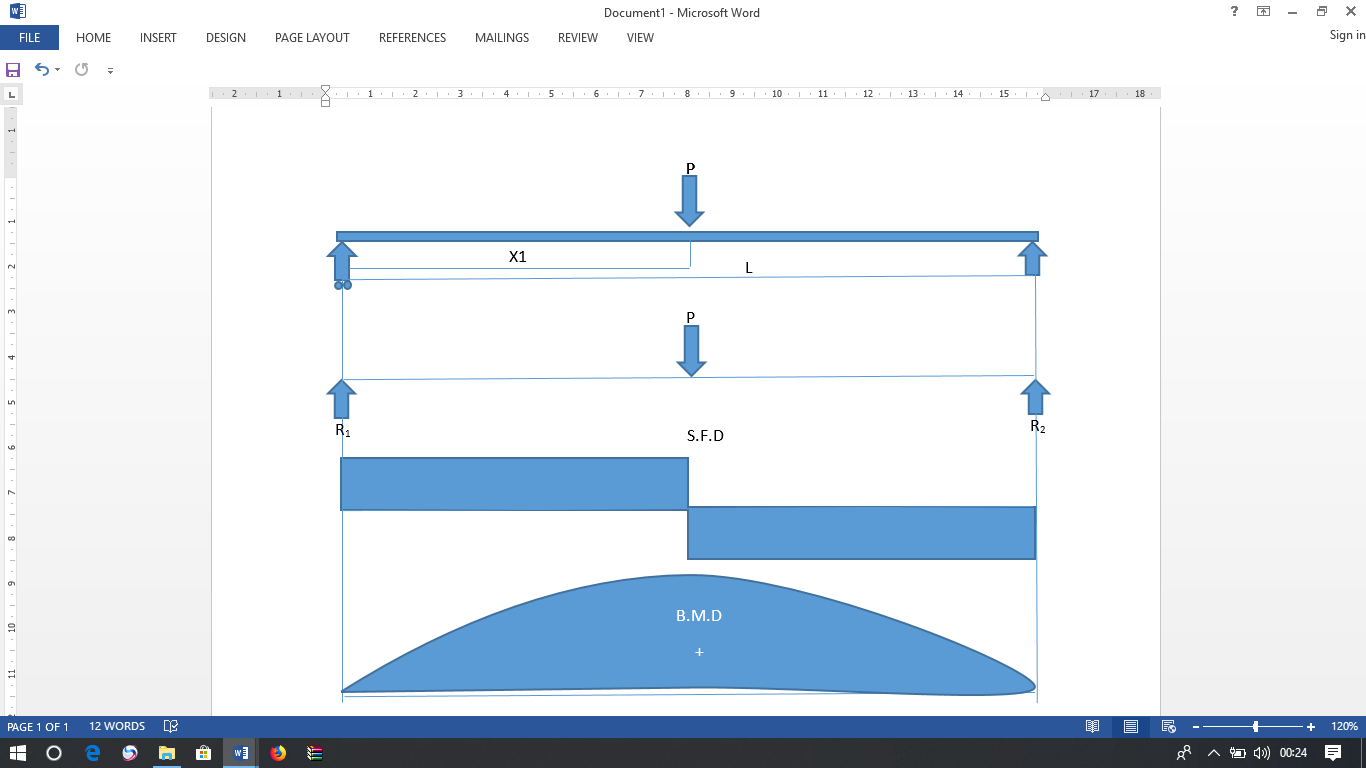 Figure 1: Shear force and Bending Moment Diagram for a simply Support BeamConsidering the equilibrium of vertical and horizontal forces and the moment of the beam about a point, the global beam shear force and bending moment equation were derived and given in equation 5 - 10. The bending moment equation of a beam are substituted in equation 1 and 2, in other to obtain the dimensions of the beam.										5								6									7								8										9								102.1.2	ColumnColumns that carry axial loads failure by buckling, therefore, Euler’s equations 3 and Rankine’s equation 4 are relevant in the design analysis of the column as a components. The column’s end conditions stated in Table 1 affects the shape of the column’s effective length and deflection of the column. As stated by Khurmi and Gupta, (2008), the Euler’s column equation has a limitation and this were observed during the development of the application.2.2	Program Algorithm2.2.1	Algorithm for Beam Analysis	The flow chart of the algorithm adapted for the design of beams by the application is as presented in the figure 2.Figure 2: Beam Analysis Flow Chart2.2.1	Algorithm for Column Analysis	The flow chart of the algorithm adapted for the design of Columns by the application is as presented in the fig. 5Figure 3: Flow Used For Column Design2.3	Application ImplementationThe algorithms shown in figures 4 and 5 were implemented using HyperText Markup Language (HTML), Cascading Style Sheet (CSS) in conjunction with JavaScript (JS) and CSS software. The user interface were fashioned in an interactive manner so as to ease the use of the application. The developed online mechanical design application for beams and column called BECOL were hosted WAMP serve application.3.0	Results3.1	The InterfaceThe result of the coding are display in Figures 4 and 5, the interface were rendered on the chrome web browser for aesthetic purposes.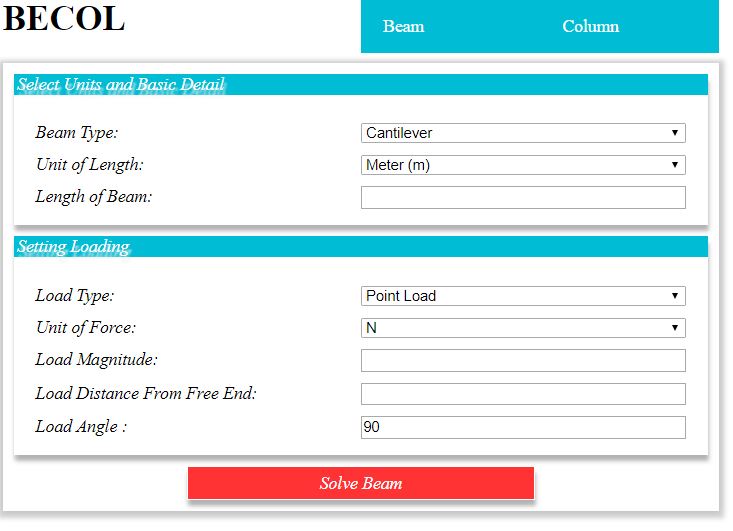 Figure 4: The web interface for beam analysis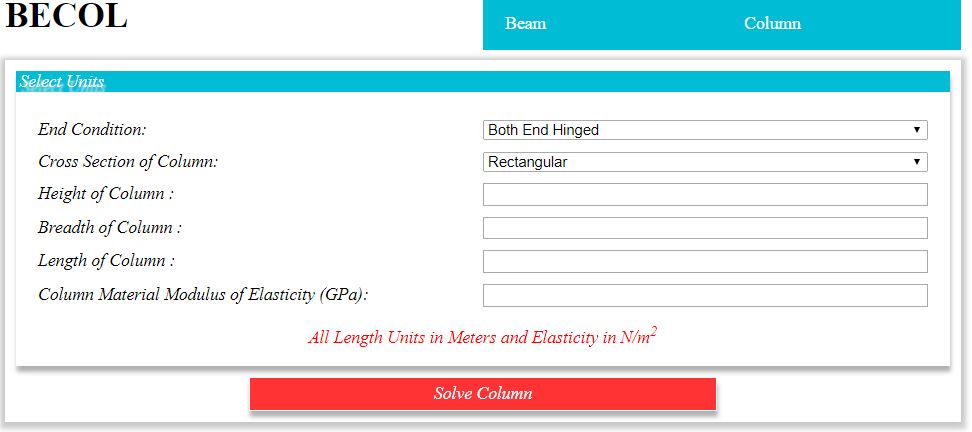 Figure 5: The web interface for column analysis3.2	Interface TestingThe BECOL application was tested with the inputs in Figure 6 and 7. The application was tested with sample questions in both  and  Strength of Materials textbooks.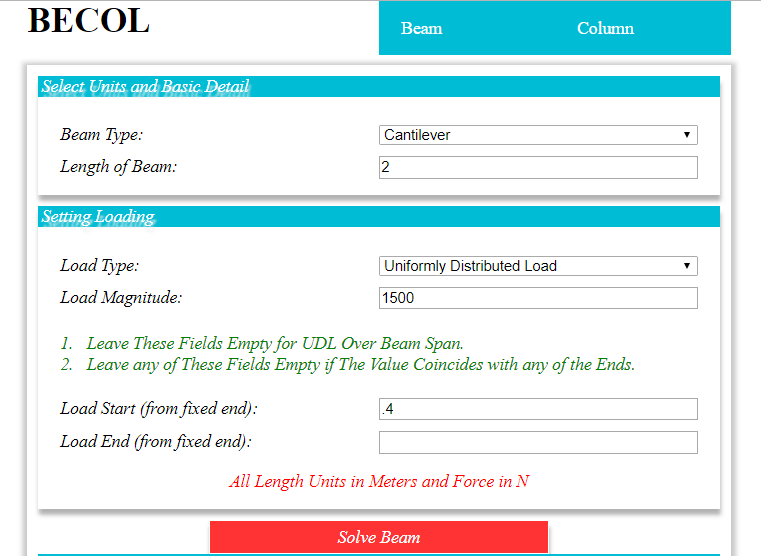 Figure 6: Uniformly Loaded Cantilever Beam Test Question Answer Parameter Input on BECOL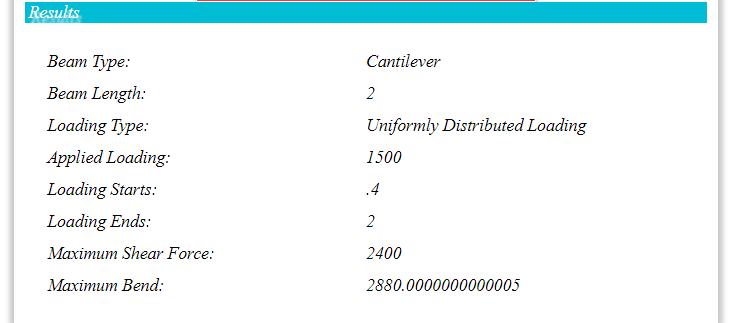 Figure 7: Uniformly Loaded Cantilever Beam Test Question Answer from BECOLDiscussion of ResultsThe output from the application agrees with the numerical calculation results over 98%. And this shows that the developed application (BECOL) is reliable. Comparing the results from the source and the result from the developed application, the percentage error or percentage different is 0.03%. The difference in the answer of the question source and that of the BECOL is as a result of approximation of the answer at some step in the calculation from the source.5.1	ConclusionThe light weight approach to the interface development aid the accessibility as the loading time of application and the request to the server are minimized. The modern approach to the application logic through object oriented programming concept, improves the robustness of the application and extensibility through application programming interface. The results from the analysis through the application is reliable and provides higher precision as the errors relating human imperfection is eliminated by precisely implementing the engineering formulae.S. No.End ConditionRelationship between equivalent length () and actual length (l)1Both the ends hinged2Both the ends fixed3one end is fixed and the other hinged4one end is fixed and the other free